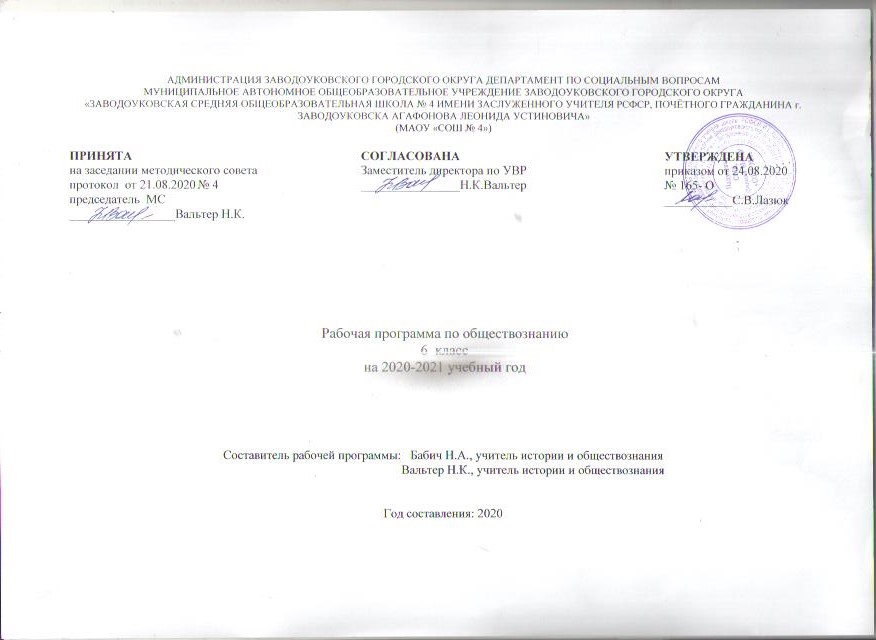 Планируемые результаты освоения учебного предмета	 Изучение обществознания в основной школе дает возможность обучающимся  достичь следующих результатов развития:Личностными результатами выпускников основной школы, формируемыми при изучении содержания курса, являются:Мотивированность и направленность на активное  и созидательное участие в будущем в общественной и государственной жизни;Заинтересованность не только в личном успехе, но и в благополучии и процветании своей страны;Ценностные ориентиры, основанные на идеях патриотизма, любви и уважения к Отечеству; необходимости поддержания гражданского мира и согласия; отношении к человеку, его правам и свободам как высшей ценности; стремлению к укреплению исторически сложившегося государственного единства; признании равноправия народов, единства разнообразных культур; убежденности важности для общества семьи и семейных традиций; осознания своей ответственности за страну перед нынешними и грядущими поколениями.Метапредметные результаты изучения обществознания выпускниками основной школы проявляются в:Умение сознательно организовывать свою познавательную деятельность (от постановки цели до получения и оценки результата);Умения объяснять явления и процессы социальной действительности с научных позиций; рассматривать их комплексно в контексте сложившихся реалий и возможных перспектив;Способности анализировать реальные социальные ситуации, выбирать адекватные способы деятельности и модели поведения в рамках реализуемых основных социальных ролей, свойственных подросткам;Овладение различными видами публичных выступлений (высказывания, монолог, дискуссия) и следования этическим нормам и правилам ведения диалога;Умении выполнять познавательные и практические задания, в том числе с использованием проектной деятельности на уроках и в доступной социальной практике, на:Использование элементов причинно-следственного анализа;Исследование несложных реальных связей и зависимостей;Определение сущностных  характеристик изучаемого объекта; выбор верных критериев для сравнения, сопоставления, оценки объектов;Поиск и извлечение нужной информации по заданной теме в адаптированных источниках различного типа;Перевод информации из одной знаковой системы в другую (из текста в таблицу, из аудиовизуального ряда в текст и др.); выбор знаковых систем адекватно познавательной и коммуникативной ситуации;Подкрепление изученных положений конкретными примерами;Оценку своих учебных достижений, поведения, черт своей личности с учетом мнения других людей, в том числе для корректировки собственного поведения в окружающей среде; выполнение в повседневной жизни этических и правовых норм, экологических требований;Определения собственного отношения к явлениям современной жизни, формулирование своей точки зрения.	Предметными результатами освоения выпускниками основной школы содержания программы по обществознанию являются:Относительно целостное представление об обществе и человеке, о сферах и областях общественной жизни, механизмах и регуляторах деятельности людей;Знание ряда ключевых понятий об основных социальных объектах; умения объяснять с опорой на эти понятия явления социальной действительности;Знания, умения и ценностные установки, необходимые для сознательного выполнения старшими подростками основных социальных ролей в пределах своей дееспособности;Умения находить нужную социальную информацию  в педагогически отобранных источниках; адекватно ее воспринимать, применяя основные обществоведческие термины и понятия; преобразовывать в соответствии с решаемой задачей (анализировать, обобщать, систематизировать, конкретизировать имеющиеся данные, соотносить их с собственными знаниями); давать оценку общественным явлениям  с позиции одобряемых в современном российском обществе социальных ценностей;Понимание побудительной роли мотивов в деятельности человека, места ценностей в мотивационной структуре личности, их значения в жизни человека и развитии общества;Значение нравственных и основных понятий, норм и правил, понимание их роли как решающих регуляторов общественной жизни; умение применять эти нормы и правила к анализу и оценке реальных социальных ситуаций; установка на необходимость руководствоваться этими нормами и правилами в собственной повседневной жизни;Приверженность гуманистическим и демократическим ценностям, патриотизм и гражданственность;Знание особенностей труда как одного из основных видов деятельности человека, основных требований трудовой этики  в современном обществе, правовых норм, регулирующих трудовую деятельность несовершеннолетних;Понимание значения трудовой деятельности для личности и для общества;Понимание специфики познания мира средствами искусства в соответствии с другими способами познания;Понимание роили искусства в становлении личности и в жизни общества;Знание определяющих признаков коммуникативной деятельности в сравнении с другими видами деятельности;Знание новых возможностей для коммуникации в современном обществе; умение использовать современные средства связи и коммуникации для поиска и обработки социальной информации;Понимание языка массовой социально-политической коммуникации в межличностном общении;Умение взаимодействовать в ходе выполнения групповой работы, вести диалог, участвовать в дискуссии, аргументировать собственную точку зрения;Знакомство с отдельными приемами и техниками преодоления конфликтов.По окончании курса обществознания в 6 классе у учащихся должны быть сформированы следующие результаты:    Предметные:использовать знания о биологическом и социальном в человеке для характеристики его природы, характеризовать основные этапы социализации, факторы становления личности;выделять в модельных и реальных ситуациях сущностные характеристики и основные виды деятельности людей, объяснять роль мотивов в деятельности человека;характеризовать собственный социальный статус и социальные роли; объяснять и конкретизировать примерами смысл понятия «гражданство»;использовать накопленные знания об основных социальных нормах и правилах регулирования общественных отношений, усвоенные способы познавательной, коммуникативной и практической деятельности для успешного взаимодействия с социальной средой и выполнения типичных социальных ролей нравственного человека и достойного гражданина;характеризовать основные социальные группы российского общества, распознавать их сущностные признаки;характеризовать собственные основные социальные роли.Метапредметные результаты: • давать на основе полученных знаний нравственные оценки собственным поступкам и отношению к проблемам людей с ограниченными возможностями, своему отношению к людям старшего и младшего возраста, а также к сверстникам• демонстрировать понимание особенностей и практическое владение способами коммуникативной, практической деятельности, используемыми в процессе познания человека и общества;• сравнивать свидетельства различных источников, выявляя в них общее и различия;• составлять на основе информации учебника и дополнительной литературы описания поступков людей, объяснять, в чём заключаются их нравственные, моральные достоинства и значение.применять знания курса и социальный опыт для выражения и аргументации собственных суждений, касающихся многообразия социальных групп и социальных различий в обществе.извлекать социальную информацию из доступных источников.Личностные: Умение ясно и точно излагать свои мысли; Развитие креативного мышления.Уметь осознавать социально-нравственный опыт предшествующих поколений.Содержание учебного предмета.Раздел I. Человек  (2 Ч.)Организационный модуль (1 ч). Значение изучения общества для человека. Науки, изучающие развитие общества. Сферы жизни общества.Человек. (2 ч). Значение изучения общества для человека. Науки, изучающие развитие общества. Сферы жизни общества. Цели и ценность человеческой жизни. Природа человека. Человек биологическое существо. Отличие человека т животного. Наследственность. Отрочество особая пора жизни. Особенности подросткового возраста. Размышления подростка о будущем. Самостоятельность – показатель взрослости.Раздел II. Семья  (4 Ч.)Семья. (4 ч). Семья и семейные отношения. Семья под защитой государства. Семейный кодекс. Виды семей. Отношения между поколениями. Семейные ценности и нормы. Семейное хозяйство. Забота и воспитание в семье. Распределение обязанностей. Обязанности подростка. Рациональное ведение хозяйства. Свободное время. Занятия физкультурой и спортом. Телевизор и компьютер. Увлечения человека. Значимость здорового образа жизни. Раздел III. Школа (4 Ч.)Школа (4 ч). Роль образования в жизни человека. Значение образования для общества. Ступени школьного образования. Образование и самообразование. Учёба – основной труд школьника. Учение вне стен школы. Умение учиться. Отношения младшего подростка с одноклассниками, сверстниками, друзьями. Дружный класс.Раздел Iv. Труд (2 Ч.)Труд (2 ч). Труд – основа жизни. Содержание и сложности труда. Результаты труда. Заработная плата. Труд – условие благополучия человека. Благотворительность и меценатство. Труд и творчество. Ремесло. Признаки мастерства. Творческий труд. Творчество в искусстве.Раздел v. Родина (5 Ч.)Родина (5 ч). Наша Родина – Россия. РФ. Субъекты федерации. Многонациональное государство. Русский язык – государственный. Любовь к Родине. Что значит быть патриотом. Государственные символы России. Герб, флаг, гимн, государственные праздники. Символы нашего края. История государственных символов. Москва – столица России. Тюмень  - столица – нашей области. Гражданин Отечества – достойный сын. Права граждан России. Обязанности граждан. Гражданственность. Юные граждане России: какие права человек получает от рождения. Россия – многонациональное государство. национальность человека. Народы России – одна семья. Многонациональная культура России. Межнациональные отношения. Наш край – многонациональный крайРаздел vI. Человек  в социальном измерении (6 часов)Человек – личность. Что такое личность. Индивидуальность – плохо или хорошо? Сильная личность – какая она?Познай самого себя. Познание мира и себя. Что такое самосознание. На что ты способен.Человек и его деятельность. «Птицу узнают по полету, а человека – по работе». «Пчела мала, да и та работает». Жизнь человека многогранна (основные формы деятельности человека).Потребности человека. Какие бывают потребности. Мир мыслей. Мир чувств.На пути к жизненному успеху. Слагаемые жизненного успеха. Привычка к труду помогает успеху. Готовимся выбирать профессию. Поддержка близких – залог успеха. Выбор жизненного пути.Обобщение и систематизация знаний по теме: «Человек в социальном измерении». Работа с дополнительным материалом. Выполнение заданий рабочей тетради.Предметные результаты: относительно целостное представление о человеке, личности, индивидуальности, механизмах и регуляторах деятельности людей; знание ряда ключевых понятий об основных социальных объектах; умения объяснять с опорой на эти понятия явления социальной действительности; умения находить нужную социальную информацию  в педагогически отобранных источниках; адекватно ее воспринимать, применяя основные обществоведческие термины и понятия; преобразовывать в соответствии с решаемой задачей (анализировать, обобщать, систематизировать, конкретизировать имеющиеся данные, соотносить их с собственными знаниями); давать оценку общественным явлениям  с позиции одобряемых в современном российском обществе социальных ценностей; понимание побудительной роли мотивов в деятельности человека, места ценностей в мотивационной структуре личности, их значения в жизни человека и развитии общества; значение нравственных и основных понятий, норм и правил, понимание их роли как решающих регуляторов общественной жизни; умение применять эти нормы и правила к анализу и оценке реальных социальных ситуаций; установка на необходимость руководствоваться этими нормами и правилами в собственной повседневной жизни; приверженность гуманистическим и демократическим ценностям, патриотизм и гражданственность; знание особенностей труда как одного из основных видов деятельности человека, основных требований трудовой этики  в современном обществе, правовых норм, регулирующих трудовую деятельность несовершеннолетних; понимание значения трудовой деятельности для личности и для общества; умение взаимодействовать в ходе выполнения групповой работы, вести диалог, участвовать в дискуссии, аргументировать собственную точку зрения;Метапредметные результаты: Умение сознательно организовывать свою познавательную деятельность (от постановки цели до получения и оценки результата); умения объяснять явления и процессы социальной действительности с научных позиций; рассматривать их комплексно в контексте сложившихся реалий и возможных перспектив; овладение различными видами публичных выступлений (высказывания, монолог, дискуссия) и следования этическим нормам и правилам ведения диалога;Умении выполнять познавательные и практические задания, в том числе с использованием проектной деятельности на уроках и в доступной социальной практике, на:1.	Использование элементов причинно-следственного анализа;2.	Исследование несложных реальных связей и зависимостей;3.	Поиск и извлечение нужной информации по заданной теме в адаптированных источниках различного типа;4.	Подкрепление изученных положений конкретными примерами;5.	Оценку своих учебных достижений, поведения, черт своей личности с учетом мнения других людей, в том числе для корректировки собственного поведения в окружающей среде; выполнение в повседневной жизни этических и правовых норм, экологических требований;6.	Определения собственного отношения к явлениям современной жизни, формулирование своей точки зрения.         Личностные результаты: Мотивированность и направленность на активное  и созидательное участие в будущем в общественной и государственной жизни; заинтересованность не только в личном успехе, но и в развитии различных сторон жизни общества, в благополучии и процветании своей страны; ценностные ориентиры, основанные на идеях патриотизма, любви и уважения к Отечеству; необходимости поддержания гражданского мира и согласия; на стремлении к укреплению исторически сложившегося гражданского единства; на отношении к человеку, его правам и свободам, как к высшей ценности; на признании равноправия народов, единства разнообразных культур; на осознании своей ответственности за судьбу страны перед нынешними и грядущими поколениями.Раздел vII. Человек среди людей (5 часов)Межличностные отношения. Какие отношения называются межличностными. Чувства – основа межличностных отношений. Виды межличностных отношений.Человек в группе. Какие бывают группы. Группы, которые мы выбираем. Кто может быть лидером. Что можно, чего нельзя и что за это бывает. О поощрениях и наказаниях. С какой группой тебе по пути.Общение. Что такое общение. Каковы цели общения. Как люди общаются. Особенности общения со сверстниками, старшими и младшими.Конфликты в межличностных отношениях. Как возникает межличностный конфликт. Как не проиграть в конфликте.Обобщение и систематизация знаний по теме: «Человек среди людей». Презентация «Как вести себя в конфликтной ситуации». Практикум.Предметные результаты: относительно целостное представление об обществе и человеке, о сферах и областях общественной жизни, механизмах и регуляторах деятельности людей; знание ряда ключевых понятий об основных социальных объектах; умения объяснять с опорой на эти понятия явления социальной действительности; умения находить нужную социальную информацию  в педагогически отобранных источниках; адекватно ее воспринимать, применяя основные обществоведческие термины и понятия; преобразовывать в соответствии с решаемой задачей (анализировать, обобщать, систематизировать, конкретизировать имеющиеся данные, соотносить их с собственными знаниями); давать оценку общественным явлениям  с позиции одобряемых в современном российском обществе социальных ценностей; значение нравственных и основных понятий, норм и правил, понимание их роли как решающих регуляторов общественной жизни; умение применять эти нормы и правила к анализу и оценке реальных социальных ситуаций; установка на необходимость руководствоваться этими нормами и правилами в собственной повседневной жизни; приверженность гуманистическим и демократическим ценностям, патриотизм и гражданственность; понимание специфики познания мира средствами искусства в соответствии с другими способами познания; умение взаимодействовать в ходе выполнения групповой работы, вести диалог, участвовать в дискуссии, аргументировать собственную точку зрения;Метапредметные результаты: умение сознательно организовывать свою познавательную деятельность (от постановки цели до получения и оценки результата); умения объяснять явления и процессы социальной действительности с научных позиций; рассматривать их комплексно в контексте сложившихся реалий и возможных перспектив; овладение различными видами публичных выступлений (высказывания, монолог, дискуссия) и следования этическим нормам и правилам ведения диалога;Умении выполнять познавательные и практические задания, в том числе с использованием проектной деятельности на уроках и в доступной социальной практике, на:1.	Использование элементов причинно-следственного анализа;2.	Исследование несложных реальных связей и зависимостей;3.	Определение сущностных  характеристик изучаемого объекта; выбор верных критериев для сравнения, сопоставления, оценки объектов;4.	Поиск и извлечение нужной информации по заданной теме в адаптированных источниках различного типа;5.	Подкрепление изученных положений конкретными примерами;6.	Определения собственного отношения к явлениям современной жизни, формулирование своей точки зрения.Личностные результаты: Мотивированность и направленность на активное  и созидательное участие в будущем в общественной и государственной жизни; заинтересованность не только в личном успехе, но и в развитии различных сторон жизни общества, в благополучии и процветании своей страны; ценностные ориентиры, основанные на идеях патриотизма, любви и уважения к Отечеству; необходимости поддержания гражданского мира и согласия; на стремлении к укреплению исторически сложившегося гражданского единства; на отношении к человеку, его правам и свободам, как к высшей ценности; на признании равноправия народов, единства разнообразных культур; на осознании своей ответственности за судьбу страны перед нынешними и грядущими поколениями.Раздел vIII. Нравственные основы жизни (5 часов)Человек славен добрыми делами. Что такое добро. Кого называют добрым. Доброе – значит хорошее. Главное правило доброго человека.Будь смелым. Что такое страх. Смелость города берет. Имей смелость сказать злу «нет».Человек и человечность. Что такое гуманизм. Прояви внимание к старикам.Обобщение и систематизация знаний по теме: «Нравственные основы жизни». Устные задания для обобщения и систематизации знаний по пройденной теме. Письменные задания по теме урока.Предметные результаты: относительно целостное представление об обществе и человеке, о сферах и областях общественной жизни, механизмах и регуляторах деятельности людей; знание ряда ключевых понятий об основных социальных объектах; умения объяснять с опорой на эти понятия явления социальной действительности; умения находить нужную социальную информацию  в педагогически отобранных источниках; адекватно ее воспринимать, применяя основные обществоведческие термины и понятия; преобразовывать в соответствии с решаемой задачей (анализировать, обобщать, систематизировать, конкретизировать имеющиеся данные, соотносить их с собственными знаниями); давать оценку общественным явлениям  с позиции одобряемых в современном российском обществе социальных ценностей; значение нравственных и основных понятий, норм и правил, понимание их роли как решающих регуляторов общественной жизни; умение применять эти нормы и правила к анализу и оценке реальных социальных ситуаций; установка на необходимость руководствоваться этими нормами и правилами в собственной повседневной жизни; приверженность гуманистическим и демократическим ценностям, патриотизм и гражданственность; понимание специфики познания мира средствами искусства в соответствии с другими способами познания; умение взаимодействовать в ходе выполнения групповой работы, вести диалог, участвовать в дискуссии, аргументировать собственную точку зрения;Метапредметные результаты: умение сознательно организовывать свою познавательную деятельность (от постановки цели до получения и оценки результата); умения объяснять явления и процессы социальной действительности с научных позиций; рассматривать их комплексно в контексте сложившихся реалий и возможных перспектив; овладение различными видами публичных выступлений (высказывания, монолог, дискуссия) и следования этическим нормам и правилам ведения диалога;Умении выполнять познавательные и практические задания, в том числе с использованием проектной деятельности на уроках и в доступной социальной практике, на:1.	Использование элементов причинно-следственного анализа;2.	Исследование несложных реальных связей и зависимостей;3.	Определение сущностных  характеристик изучаемого объекта; выбор верных критериев для сравнения, сопоставления, оценки объектов;4.	Поиск и извлечение нужной информации по заданной теме в адаптированных источниках различного типа;5.	Подкрепление изученных положений конкретными примерами;6.	Определения собственного отношения к явлениям современной жизни, формулирование своей точки зрения.Личностные результаты: Мотивированность и направленность на активное  и созидательное участие в будущем в общественной и государственной жизни; заинтересованность не только в личном успехе, но и в развитии различных сторон жизни общества, в благополучии и процветании своей страны; ценностные ориентиры, основанные на идеях патриотизма, любви и уважения к Отечеству; необходимости поддержания гражданского мира и согласия; на стремлении к укреплению исторически сложившегося гражданского единства; на отношении к человеку, его правам и свободам, как к высшей ценности; на признании равноправия народов, единства разнообразных культур; на осознании своей ответственности за судьбу страны перед нынешними и грядущими поколениями.Тематическое планирование учебного предмета «Обществознание»Календарно – тематическое планирование, 6 классОсновное содержание по темамКол-во часовХарактеристика основных видов деятельности (на уровне учебных действий).Человек  Человек  Человек  2Значение изучения общества для человека. Науки, изучающие раз-витие общества. Сферы жизни общества. Цели и ценность челове-ческой жизни. Природа чело-века. Человек биологическое существо. Отли-чие человека от животного. Нас-ледственность. Отрочество осо-бая пора жизни. Особенности подросткового возраста. Размышления подростка о бу-дущем. Самостоя-тельность – показатель взрослости.Самостоятельно анализировать условия достижения цели на основе учёта выделенных учителем ориентиров действия в новом учебном материале. Задавать вопросы, необходимые для организации собственной деятельности. Работа с текстом учебника.  Описывать отрочество как особую пору жизни. Раскрывать на конкретных примерах значение самостоятельности как показателя взрослости. СемьяСемьяСемьяСемья и семейные отношения. Семья под защитой государства. Семейный кодекс. Виды семей. Отношения между поколениями. Семейные ценности и нормы. Семейное хозяйство. Забота и воспитание в семье. Распределение обязанностей. Обязанности подростка. Рациональное ведение хозяйства. Свободное время. Занятия физкультурой и спортом. Телевизор и компьютер. Увлечения человека. Значимость здорового образа жизни.4Характеризовать совместный труд членов семьи. Сравнивать домашнее хозяйство городского и сельского жителя. Целеполагание, включая постановку новых целей, преобразование практической задачи в познавательную. Описывать собственные обязанности в ведении семейного хозяйства. Аргументировать свою точку зрения, спорить и отстаивать свою позицию не враждебным для оппонентов образом. Исследовать несложные практические ситуации, связанные с про-ведением подростками свободного времени. Описывать и оценивать собственные увлечения в контексте возможностей личностного развития. Целеполагание, включая постановку новых целей, преобразование практической задачи в познавательнуюШколаШколаШколаРоль образования в жизни человека. Значение образования для общества. Ступени школьного образования. Образование и самообразование. Учёба – основной труд школьника. Учение вне стен школы. Умение учиться. Отношения младшего подростка с одноклассниками, сверстниками, друзьями. Дружный класс.4Исследовать несложные ситуации из жизни человека и общества, раскрывающие значимость образования в наше время и в прошлом. Описывать ступени школьного образования.Оценивать собственное умение учиться и возможности его развития. Выявлять возможности практического применения получаемых в школе знаний. Оценивать собственное умение общаться с одноклассниками и друзьями. Характеризовать учебу как основной труд школьника.Опираясь на примеры из художественных произведений, выявлять позитивные результаты учения. С опорой на конкретные примеры характеризовать значение самообразования для человека. Организовывать и планировать учебное сотрудничество с учителем и сверстниками, определять цели и функции участников, способы взаимодействия; планировать общие способы работыИспользовать элементы причинно-следственного анализа при характеристике социальных связей младшего подростка с одноклассниками, сверстниками, друзьями. Оценивать собственное умение общаться с одноклассниками и друзьями. Устойчивый познавательный интерес и становление смыслообразующей функции познавательного мотива.  Строить логическое рассуждение, включающее установление причинно-следственных связей. Объяснять явления, процессы, связи и отношения, выявляемые в ходе исследованияТруд – основа жизни. Содержание и сложности труда. Результаты труда. Заработная плата. Труд – условие благополучия человека. Благотворительность и меценатство. Труд и творчество. Ремесло. Признаки мастерства. Творческий труд. Творчество в искусстве.2Потребность в участии в общественной жизни ближайшего социального окружения, общественно полезной деятельности. Объяснять значение трудовой деятельности для личности и общества. Характеризовать особенности труда как одного из основных видов деятельности человека. Умение прилагать волевые усилия и преодолевать трудности и препятствия на пути достижения целей. Определять собственное отношение к различным средствам достижения успеха в труда. Умение прилагать волевые усилия и преодолевать трудности и препятствия на пути достижения целей. Адекватно использовать речь для планирования и регуляции своей деятельности. Различать творчество и ремесло. Раскрывать признаки мастерства на примерах творений известных мастеров.Наша Родина – Россия. РФ. Субъекты федерации. Многонациональное государство. Русский язык – государственный. Любовь к Родине. Что значит быть патриотом. Государственные символы России. Герб, флаг, гимн, государственные праздники. Символы нашего края. История государственных символов. Москва – столица России. Тюмень  - столица – нашей области. Гражданин Отечества – достойный сын. Права граждан России. Обязанности граждан. Гражданственность. Юные граждане России: какие права человек получает от рождения. Россия – многонациональное государство. национальность человека. Народы России – одна семья. Многонациональная культура России. Межнациональные отношения. Наш край – многонациональный край5Представление о территории и границах России.  Образсоциально-политического устройства представление о государственной организации России, Объяснять смысл понятия «субъект РФ». Знать и называть статус субъекта РФ, в котором находится школа. Знание о своей этнической принадлежности, освоение национальных ценностей, традиций, культуры, знание о народах и этнических группах России. Объяснять значение русского языка как государственного. Приводить примеры проявлений патриотизмаЗнание государственной символики (герб, флаг, гимн), знание государственных праздников.Знание о своей этнической принадлежности, освоение национальных ценностей, традиций, культуры, знание о народах и этнических группах РоссииЗнание о своей этнической принадлежности, освоение национальных ценностей, традиций, культуры, знание о народах и этнических группах России. Характеризовать особенности России как многонационального государства.Устойчивый познавательный интерес и становление смыслообразующей функции познавательного мотива. Строить логическое рассуждение, Объяснять явления, процессы, связи и отношения, выявляемые в ходе исследования	Человек в социальном измеренииЧеловек в социальном измеренииЧеловек в социальном измеренииЧеловек – личность. Что такое личность. Индивидуальность – плохо или хорошо? Сильная личность – какая она?Познай самого себя. Познание мира и себя. Что такое самосознание. На что ты способен.Человек и его деятельность. «Птицу узнают по полету, а человека – по работе». «Пчела мала, да и та работает». Жизнь человека многогранна (основные формы деятельности человека).Потребности человека. Какие бывают потребности. Мир мыслей. Мир чувств.На пути к жизненному успеху. Слагаемые жизненного успеха. Привычка к труду помогает успеху. Готовимся выбирать профессию. Поддержка близких – залог успеха. Выбор жизненного пути.Обобщение и систематизация знаний по теме: «Человек в социальном измерении». Работа с дополнительным материалом. Выполнение заданий рабочей тетради.6Характеризовать и конкретизировать примерами биологическое и социальное в природе человека.Определять социальные факторы становления личности и конкретизировать их примерами.Объяснять термин индивидуальность и привести примеры индивидуальных черт личности и природных явлений. Объяснять как влияют индивидуальные черты на формирование личности человека. Научатся понимать, что человек принадлежит обществу, живет и развивается в нем. Научиться понимать себя, анализировать свои поступки, чувства, состояния, приобретенный опыт, работать в группах и парах. Описывать способы познания мира, человека, общества и конкретизировать их примерами. Называть отличия познания от самопознания. Используя схему, объяснять как человек познает мир и самого себя. Объяснять термин самосознание и способы познания самого себя. Научиться характеризовать свои потребности и способности, проявлять личностные свойства в основных видах деятельности. Использовать элементы причинно-следственного анализа при характеристике способностей человека. Научиться работать с текстом учебника, анализировать схемы и таблицы. Формировать представление о деятельности человека. Определять и конкретизировать примерами сущностные характеристики деятельности. Объяснять роль мотивов в деятельности человека. Научиться работать с текстом учебника, анализировать схемы и таблицы, высказывать собственное мнение и суждения. Объяснять значение человеческой деятельности для развития общества.Приводить примеры основных форм деятельности человека. Объяснять термин «потребности» и привести примеры разных видов потребностей, определить на конкретных примерах расширение и возвышение своих потребностей. Приводить собственные примеры разумных и неразумных потребностей. Объяснять что составляет духовный мир человека и что такое мышление. Научиться работать с текстом учебника, решать логические задачи, высказывать собственное мнение и суждения.Объяснять термины: чувства, эмоции, нравственность.Подготовиться к дискуссии на тему: «Чем чувства человека отличаются от его эмоций». Научиться определять понятие «образ жизни», составляющие жизненного успеха. Прогнозировать в чем человек видит свое счастье.Раскрывать и характеризовать основные разновидности трудовой деятельности человека.Подготовиться к дискуссии на тему: «Как выбрать своё дело». Научиться работать с текстом учебника, анализировать схемы и таблицы, решать логические задачи, высказывать собственное мнение и суждения. Прогнозировать выбор своего жизненного пути.Найти информацию и подготовить презентацию «Роль выбора жизненного пути на судьбу человека».Научится определять что такое деятельность человека и его духовный мир. Научиться работать с текстом учебника, анализировать схемы и таблицы, решать логические задачи, высказывать собственное мнение и суждения.Человек среди людейЧеловек среди людейЧеловек среди людейМежличностные отношения. Какие отношения называются межличностными. Чувства – основа межличностных отношений. Виды межличностных отношений.Человек в группе. Какие бывают группы. Группы, которые мы выбираем. Кто может быть лидером. Что можно, чего нельзя и что за это бывает. О поощрениях и наказаниях. С какой группой тебе по пути.Общение. Что такое общение. Каковы цели общения. Как люди общаются. Особенности общения со сверстниками, старшими и младшими.Конфликты в межличностных отношениях. Как возникает межличностный конфликт. Как не проиграть в конфликте.Обобщение и систематизация знаний по теме: «Человек среди людей». Презентация «Как вести себя в конфликтной ситуации». Практикум.5Объяснять какие отношения называются межличностными. Научится определять в чем состоят особенности межличностных отношений. Рассматривать и характеризовать виды межличностных отношений. Анализировать взаимоотношения людей на конкретных примерах. Объяснять какие бывают группы. Научится определять, что такое культура общения человека, анализировать нравственную  и правовую оценку конкретных ситуаций. Научиться структурировать тексты, включая умение выделить главное и второстепенное, подбирая ответ на вопрос: «Какие проблемы могут возникнуть у подростка в группе», предложив способы решения этих проблем.Описывать поведение человека в различных малых группах. Оценивать собственные отношения с другими людьми, в том числе и для корректировки собственного поведения. Приводить примеры межличностных отношений. Объяснять понятие общение, манера общения, дружба. Научиться понимать, почему без общения человек не может развиваться полноценно. Овладевать основами саморегуляции в учебной и познавательной деятельности в форме осознанного управления своим поведением. Научиться договариваться и приходить к общему решению в совместной деятельности.Объяснять причины межличностных конфликтов и пути выхода из них с помощью актуализации знаний по истории Древнего мира. Научиться овладению основами саморегуляции эмоциональных состояний. Научиться устанавливать причинно-следственные связи, рассматривая конфликт как явление, определяя причины, повод и начало конфликта в предложенных учителем ситуациях. Научиться сохранять достоинство в конфликте. Научиться допускать существование различных точек зрения, принимать другое мнение и позицию, приходить к общему решению, задавать вопросы, осуществлять поиск нужной информации, выделять главное.Научиться определять основные понятия к главе «Человек среди людей». Научиться работать с текстом учебника, анализировать схемы и таблицы, решать логические задачи, высказывать собственное мнение, суждение.Нравственные основы жизниНравственные основы жизниНравственные основы жизниЧеловек славен добрыми делами. Что такое добро. Кого называют добрым. Доброе – значит хорошее. Главное правило доброго человека.Будь смелым. Что такое страх. Смелость города берет. Имей смелость сказать злу «нет».Человек и человечность. Что такое гуманизм. Прояви внимание к старикам.Обобщение и систематизация знаний по теме: «Нравственные основы жизни». Устные задания для обобщения и систематизации знаний по пройденной теме. Письменные задания по теме урока.5Научиться отличать добрые поступки от злых, определять понятия «нравственность» и «безнравственность». Объяснять и конкретизировать золотое правило нравственности. Объяснять фактами социальной жизни роль добрых поступков в жизни человека. Научиться определять всегда ли страх является плохим качеством человека, бороться со своими страхами. Научиться работать с текстом учебника, анализировать схемы и таблицы, решать логические задачи, высказывать собственное мнение, суждение. Объяснять что такое гуманизм и его роль в жизни общества. Научиться строить свои взаимоотношения с другими людьми.Характеризовать особенности пожилого возраста Анализировать материал предложенный в учебнике «необходимость заботиться о слабых и пожилых людях и описать заботу о стариках на собственных примерах.Научиться анализировать свои поступки и отношения к окружающим людям Научиться работать с текстом учебника, анализировать схемы и таблицы, решать логические задачи, высказывать собственное мнение, суждение.№ урокаТема и тип урокаДата проведенияЭлемент содержанияПланируемые результатыПланируемые результатыПланируемые результатыХарактеристика основных видов деятельности ученикаФорма контроля№ урокаТема и тип урокаДата проведенияЭлемент содержанияпредметныеметапредметные УУДЛичностные УУДХарактеристика основных видов деятельности ученикаФорма контроля1.Вводный урокУрок «отк-рытия» нового знанияЧто нам предстоит узнать. Чему мы должны научиться. Как работать с учебником и рабочей тетрадью в классе и дома.Научатся:назы-вать  отличие че-ловека от живот-ного; работать с текстом учебника.Получат возможность научиться:ана-лизировать схе-мы и таблицы; высказывать собственное мнение, суж-дениеПознавательные: осуществляют поиск необ-ходимой информации; са-мостоятельно создают ал-горитмы деятельности при решении  проблем различ-ного характера.Коммуникативные: допускают возможность существования у людей различных точек зрения, в том числе не совпадаю-щих с его собственной, и ориентируются на пози-цию партнера в общении и взаимодействии.Регулятивные: определяют цели и лич-ностно значимую проб-лему урока; действуют с учетом выделенных учителем ориентировОсмысливают гуманистичес-кие традиции и ценности современного обществаРаскрывать на конкрет-ных примерах цели и ценность человеческой жизни.Характеризовать и конк-ретизировать конкрет-ными примерами биологи-ческое и социальное в природе человека.Сравнивать свойства человека и животных.беседаГлава 1. Человек (2 часа)Глава 1. Человек (2 часа)Глава 1. Человек (2 часа)Глава 1. Человек (2 часа)Глава 1. Человек (2 часа)Глава 1. Человек (2 часа)Глава 1. Человек (2 часа)Глава 1. Человек (2 часа)Глава 1. Человек (2 часа)2.Загадка человекаУрок «отк-рытия» нового знанияЗачем человек рождается?Что такое наследственность?Наследственность – биологическая сущ-ность всех людейМожно ли влиять на наследственностьНаучатся:назы-вать  отличие че-ловека от живот-ного; работать с текстом учебни-ка.Получат возможность научиться:анализировать схемы и табли-цы; высказывать собственное мнение, сужде-ниеПознавательные: осуществляют поиск необ-ходимой информации; са-мостоятельно создают ал-горитмы деятельности при решении  проблем различ-ного характера.Коммуникативные: допускают возможность существования у людей различных точек зрения, в том числе не совпадаю-щих с его собственной, и ориентируются на пози-цию партнера в общении и взаимодействии.Регулятивные: определяют цели и лич-ностно значимую проб-лему урока; действуют с учетом выделенных учи-телем ориентировОсмысливают гуманистичес-кие традиции и ценности совре-менного общест-ваСамостоятельно анализи-ровать условия достиже-ния цели на основе учёта выде-ленных учителем ориентиров действия в новом учебном материалеЗадавать вопросы, необходимые для организации собственной деятельности. Работа с текстом учебника. Устный опрос+воп-росы3.Отрочество – особая пора жизниУрок комбини-рованныйОписывать отрочество как особую пору жиз-ни.Раскрывать на конк-ретных примерах значение самостоятельности как пока-зателя взрослости Раскрывать на конкрет-ных приме-рах значе-ние самос-тоятельности как по-казателя взрослости.Задавать вопросы, необходимые для ор-ганизации собственной деяте-льностиНаучатся:определять свое место среди сверстников  и взрослых, пони-мать себя.Получат возможность научиться:анализировать свои поступки, чувства, состоя-ния, приобретае-мый опыт; рабо-тать в группах и парах.Познавательные: воспроизводят по памяти  информацию, необходи-мую для решения учебной задачи; формулируют от-веты на вопросы учителя; использует знаково-сим-волические средства, в том числе средства для решения задач.Коммуникативные: принимают другое мнение и позицию, допускают су-ществование различных точек зрения; адекватно используют речевые средства для решения различных коммуникатив-ных задач.Регулятивные:планируют решение учеб-ной задачи, выстраивают алгоритм действий; кор-ректирует деятельность, вносят изменения в про-цессе с учетом возникаю-щих трудностей.Выражают свою позицию на уровне положи-тельного отно-шения к учеб-ному процессу; проявляют учеб-но-познаватель-ный интерес к новому материа-лу и способам решения новой задачиВыражают свою позицию на уровне положительного отношения к учебному процессу; проявляют учебно-познавательный интерес к новому мате-риалу и способам решения новой задачи. Описывать отрочество как особую пору жизни.Раскрывать на конкретных примерах значение самостоятель-ности как показателя взрослости. Задавать вопросы, необходимые для организации собствен-ной деятельности.Устный опрос+воп-росыГлава 2. Семья (4 часа)Глава 2. Семья (4 часа)Глава 2. Семья (4 часа)Глава 2. Семья (4 часа)Глава 2. Семья (4 часа)Глава 2. Семья (4 часа)Глава 2. Семья (4 часа)Глава 2. Семья (4 часа)Глава 2. Семья (4 часа)4.Семья и семейные отношенияУрок ознакомле-ния с новым материа-ломЗачем лю-ди создают семьи.Если семья не выпол-няет своих обязанностей.  Какие бывают семьиНаучатся:Изучать исто-рию своей се-мьи; определять ее функции; характеризовать семейно-пра-вовые отноше-ния. Получат воз-можность нау-читься: состав-лять генеалоги-ческое древо; работать с текс-том учебника; анализировать таблицы; решать логические зада-чи; высказывать собственное мнение, сужде-нияПознавательные: самостоятельно выделяют и формулируют цели; ана-лизируют вопросы, фор-мулируют ответы.Коммуникативные: участвуют в коллективном обсуждении  проблем; об-мениваются мнениями, понимают позицию партнера.Регулятивные: принимают и сохраняют учебную задачу; самос-тоятельно выделяют и формулируют цель; сос-тавляют план последова-тельности действийПрименяют правила дело-вого сотрудни-чества; срав-нивают раз-личные точки зрения; оцени-вают собствен-ную учебную деятельность; выражают по-ложительное отношение к процессу поз-нания Уважение к ценностям семьи,  признание ценности здоровья, своего и других людей, опти-мизм в восприятии мира.Показывать на конкрет-ных примерах меры госу-дарственной поддержки семьи.Сравнивать двухпоколен-ные и трехпоколенные семьи. Целеполагание, включая постановку новых целей, преобразование практи-ческой задачи в познава-тельнуюУстный опрос+воп-росы+инди-видуальные задания5.Семейное хозяйствоУрок ознакомле-ния с новым материа-ломСемейные заботы.Каким должен быть хозяин дома. Как  хозяйст-вовать по правилам.Научатся: характеризовать семейно-правовые отношения.Получат возмож-ность научиться:анализировать важные признаки семьи, такие как сов-местный труд и ведение домаш-него хозяйства; работать  с текс-том учебника, решать логи-ческие задачи; высказывать собственное мнение, сужде-нияПознавательные: выявляют особенности и признаки объектов; при-водят  примеры в качестве доказательства выдвигае-мыхположений.Коммуникативные: взаимодействуют в ходе совместной работы, ведут диалог, участвуют в дис-куссии; принимают другое мнение и позицию, допус-кают существование раз-личных точек зрения. Регулятивные:прогнозируют результаты уровня усвоения изучае-мого материала; принима-ют и сохраняют учебную задачуСохраняют мотивацию к учебной дея-тельности; проявляют ин-терес к новому учебному ма-териалу; вы-ражают поло-жительное от-ношение к процессу поз-нания; адек-ватно понимают причины успешности/не успешности учебной деяте-льностиХарактеризовать сов-местный труд членов семьи.Сравнивать домашнее хозяйство городского и сельского жителя.Целеполагание, включая постановку но-вых целей, преобразова-ние практической задачи в познавательную.Описы-вать собственные обязан-ности в ведении семей-ного хозяйства.Аргумен-тировать свою точку зрения, спорить и отс-таивать свою пози-цию не враждебным для оппонентов образомУстный опрос+воп-росы+инди-видуальные задания6.Свободное времяУрок ознакомле-ния с новымиматериаломЧто такое свободное время.Свободное время и занятия физичес-кой куль-турой.Свободное время и телевизор, компьютер и мобиль-ный теле-фон.Своими руками.Что такое хоббиНаучатся: организовывать свое свободное время.Получат возможность научиться: работать  с текс-том учебника, решать логи-ческие задачи; высказывать собственное мнение, суж-дения.Познавательные: устанавливает причинно-следственные связи и за-висимости между объек-тами.Коммуникативные: планирует цели и способы взаимодействия; обмени-ваются мнениями, слуша-ют друг друга, понимают позицию партнера, в том числе и отличную от сво-ей, согласовывают дейст-вия с партнером.Регулятивные: принимают и сохраняют учебную задачу; учиты-вают выделенные учите-лем ориентиры действия в новом учебном материале.Проявляют заинтересованность не только в личном успехе, но и в решении проблемы всей группы; вы-ражают поло-жительное от-ношение к процессу поз-нания; адек-ватно понимают причины успешности/не успешности учебной деяте-льностиИсследовать несложные практичес-кие ситуации, связанные с проведением подростками свободного времени.Описывать и оценивать собственные увлечения в контексте возможностей личностного развития.Целеполагание, включая постановку новых целей, преобразование практи-ческой задачи в познавательнуюУстный опрос+воп-росы+инди-видуальные задания7.Обобщение и система-тизация зна-ний по теме «Семья»Обобщение и система-тизация знанийЭкономия семейных ресурсов.Это должен уметь каждый хозяин дома.Творчество своими рукамиНаучатся: организовывать свое свободное время; характе-ризовать семью как частичку об-щества, как пер-вый социаль-ный институт, в котором прохо-дит основная часть жизни че-ловека.Получат воз-можность научиться: работать  с текс-том учебника, решать логи-ческие задачи; высказывать собственное мнение, сужде-нияПознавательные: ставят и формулируют проблему урока; самостоятельно создают алгоритм деяте-льности при решении проблемы.Коммуникативные: проявляют активность во взаимодействии для ре-шения  коммуникативных и познавательных задач (задают вопросы, фор-мулируют свои затруд-нения).Регулятивные: принимают и сохраняют учебную задачу; учиты-вают выделенные учите-лем ориентиры действия в новом учебном материале в сотрудничестве с учите-лем, предлагают помощь и сотрудничествоОпределяют целостный, со-циально ориентирован ный взгляд на мир в единстве и разнообра-зии народов, культуры и религий.Строить логическое рассуждение, включаю-щее установление причинно-следственных связей.Объяснять явления, процессы, связи и отношения, выявляемые в ходе исследования.Осуществлять констатирующий и предвосхищающий контроль по результату и по спосо-бу действия; актуальный контроль на уровне произ-вольного вниманияТесты+задачиГлава 3. Школа (4 часа)Глава 3. Школа (4 часа)Глава 3. Школа (4 часа)Глава 3. Школа (4 часа)Глава 3. Школа (4 часа)Глава 3. Школа (4 часа)Глава 3. Школа (4 часа)Глава 3. Школа (4 часа)Глава 3. Школа (4 часа)8.Образова-ние в жизни человека.Урок ознакомле-ния с новым материа-ломШкольное образова-ние.О чем рассказала бабушкаЧему учит школа сегодня.Учись учитьсяНаучатся: опре-делить мотивы обучения детей в школе.Получат воз-можность нау-читься: работать  с текс-том учебника, решать логичес-кие задачи; высказывать собственное мнение, сужде-нияПознавательные: ставят и формулируют проблему урока; осознанно и произ-вольно строят сообщения в устной и письменной форме, в том числе твор-ческого и исследовате-льского характера.Коммуникативные: адекватно используют ре-чевые средства для эффек-тивного решения разно-образных коммуникатив-ных задач.Регулятивные: планируют свои действия в соответствии с постав-ленной задачей и условия-ми ее реализации, в том числе во внутреннем плане.Определяют внутреннюю позицию обу-чающегося на уровне поло-жительного отношения к образователь-ному процес-су: понимают необходимость учения, вы-раженного в преобладании учебно- позна-вательных мо-тивов и пред-почтении со-циального спо-соба оценки знанийИсследовать несложные ситуации из жизни человека и общества, раскры-вающие значимость образования в наше время и в прошлом.Описывать ступени шко-льного образования.Оценивать собствен-ное умение учиться и возможности его развития.Выявлять возможности практического примене-ния получаемых в школе знаний.Оценивать собствен-ное умение общаться с одноклассниками и друзьями.Устный опрос+воп-росы+инди-видуальные задания9.Образова-ние и само-образованиеУрок комбини-рованныйФормы самообразования.Испокон века книга растит человека.Самообра-зование – путь к успеху.Новые воз-можности.Самообра-зование и самоорганизация.Научатся: организовывать собственную учебную деятельность, познакомятся с формами само-образования.Получат возможность научиться: работать  с текс-том учебника, решать логические задачи; высказы-вать собственное мнение, сужденияПознавательные: ставят и формулируют проблему урока; осознанно и произ-вольно строят сообщения в устной и письменной форме, в том числе твор-ческого и исследовате-льского характера.Коммуникативные: адекватно используют ре-чевые средства для эффек-тивного решения разно-образных коммуникатив-ных задач.Регулятивные:планируют свои действия в соответствии с постав-ленной задачей и условия-ми ее реализации, в том числе во внутреннем плане.Сохраняют мотивацию к учебной дея-тельности; проявляют ин-терес к новому учебному ма-териалу; вы-ражают поло-жительное от-ношение к процессу поз-нания; адек-ватно понимают причины успешности/не успешности учебной деяте-льностиХарактеризовать учебу как основной труд школьника.Опираясь на примеры из художественных произведений, выявлять позитивные результаты учения. С опорой на конкретные примеры характеризовать значение самообразования для человека. Организовывать и планировать учебное сотрудничество с учителем и сверстниками, определять цели и функции участников, способы взаимодействия; планировать общие способы работыУстный опрос+воп-росы+инди-видуальные задания10.Одноклас-сники, сверстники, друзьяУрок комбини-рованныйТы и другие ребята.Слово не воробей.Какой ты друг.Научатся: выстраивать свои отношения с одноклассни-ками.Получат воз-можность научиться: работать  с текс-том учебника, высказывать собственное мнение, сужденияПознавательные: используют знаково-сим-волические средства, в том числе модели и схемы для решения познаватель-ных задач.Коммуникативные: аргументируют свою по-зицию и координируют ее с позициями партнеров в сотрудничестве при выра-ботке общего решения в совместной деятельности.Регулятивные: принимают и сохраняют учебную задачу; плани-руют свои действия в со-ответствии с поставлен-ной задачей и условиями ее реализации, в том числе во внутреннем плане.Проявляют эмпатию как осознанное понимание чувст других людей и сопереживание им, которые выражаются в поступках, направленных на помощь и обеспечение благополучия.Использовать элементы причинно-следственного анализа при характерис-тике социальных связей младшего подростка с одноклассниками, сверстниками, друзьями. Оценивать собственное умение общаться с одноклассниками и друзьямиУстный опрос+воп-росы+инди-видуальные задания11.Обобщение и система-тизация зна-ний по теме «Школа»Обобщение и система-тизация знанийОтношение друзей и сверстни-ков.Организа-ция свободного времени.Научатся: организовывать свое свободное время; опреде-лять свои отно-шения  с одно-классниками.Получат возможность научиться: работать  с текс-том учебника, высказывать собственное мнение, сужденияПознавательные: самостоятельно выделяют и формулируют познава-тельную цель; используют общие приемы решения поставленных задач.Коммуникативные: участвуют в коллективном обсуждении  проблем;  проявляют активность во взаимодействии для ре-шения  коммуникативных и познавательных задач (задают вопросы, фор-мулируют свои затруд-нения).Регулятивные: планируют свои действия в соответствии с постав-ленной задачей и условия-ми ее реализации; оцени-вают правильность выпол-нения действия.Проявляют доброжелательность и эмоцио-нально-нравст-венную отзыв-чивость, эмпа-тию  как пони-мание чувств других людей и сопереживание им.Устойчивый познавате-льный интерес и становление смыслообразующей функции познавательного мотива.  Строить логи-ческое рассуждение, включающее установление причинно-следственных связей.Объяснять явления, процессы, связи и отношения, выявляе-мые в ходе исследованияТесты+задачиГлава 4. Труд (2 часа)Глава 4. Труд (2 часа)Глава 4. Труд (2 часа)Глава 4. Труд (2 часа)Глава 4. Труд (2 часа)Глава 4. Труд (2 часа)Глава 4. Труд (2 часа)Глава 4. Труд (2 часа)Глава 4. Труд (2 часа)12.Труд-основа жизниУрок ознакомле-ния с новым материа-ломКаким бывает труд.  Что создается трудом. Как оцени-вается труд.Богатство и бедность.Богатство обязывает.Научатся: определять значение труда в жизни человека.Получат возможность научиться: работать  с текс-том учебника, высказывать собственное мнение, сужденияПознавательные: самостоятельно выделяют и формулируют познава-тельную цель; используют общие приемы решения поставленных задач.Коммуникативные: допускают возможность существования у людей различных точек зрения, в том числе не совпадаю-щих с его собственной, и ориентируется на пози-цию партнера в общении и взаимодействия.Регулятивные: ставят учебную задачу; опреде-ляют последовательность промежуточных целей с учетом конечного резу-льтата; составляют план и последовательность действий.Выражают устойчивый учебно-позна-вательный ин-терес к новым общим спосо-бам решения задач.Потребность в участии в общественной жизни ближайшего социального окружения, общественно полезной деятельности. Объяснять значение трудовой деятельности для личности и общества. Характеризовать осо-бенности труда как одного из основных видов дея-тельности человека. Умение прилагать волевые усилия и преодолевать трудности и препятствия на пути достижения целейУстный опрос+воп-росы+инди-видуальные задания13.Труд и творчество.Урок комбини-рованныйТрудовая деятельность человека.Мастер ремесленникЧто такое творчество.Творчество в искус-стве.Научатся: определять значение труда в жизни человека.Получат возможность научиться: работать  с текс-том учебника, высказывать собственное мнение, сужденияПознавательные: самостоятельно создают алгоритмы деятельности при решении проблем раз-личного характера.Коммуникативные: учитывают различные мнения и стремятся к ко-ординации различных по-зиций в сотрудничестве; формулируют собствен-ное мнение и позицию.Регулятивные: учитывают установленные правила в планировании и контроле способа реше-ния; осуществляют поша-говый контроль.Выражают адекватное по-нимание при-чин успеш-ности/неуспешности учебной деятельности.Определять собственное отношение к различным средствам достижения успеха в труда.Умение прилагать волевые усилия и преодолевать трудности и препятствия на пути достижения целей. Адекватно использовать речь для планирования и регуляции своей деятель-ности. Различать твор-чество и ремесло. Раскрывать признаки мастерства на примерах творений известных мастеров.Устный опрос+воп-росы+инди-видуальные заданияГлава 5. Родина  (5 часов)Глава 5. Родина  (5 часов)Глава 5. Родина  (5 часов)Глава 5. Родина  (5 часов)Глава 5. Родина  (5 часов)Глава 5. Родина  (5 часов)Глава 5. Родина  (5 часов)Глава 5. Родина  (5 часов)Глава 5. Родина  (5 часов)14.Наша Родина – Россия.Урок ознакомле-ния с новым материа-ломРоссийская Федерация.Русский язык – государственный.Что значит быть патриотом.Научатся: определять понятие «федерация»; объяснять, что значит быть патриотом.Получат возможность научиться: работать  с текс-том учебника, высказывать собственное мнение, сужденияПознавательные: самостоятельно выделяют и формулируют познава-тельную цель; используют общие приемы решения поставленных задач.Коммуникативные: допускают возможность существования у людей различных точек зрения, в том числе не совпадаю-щих с его собственной, и ориентируется на пози-цию партнера в общении и взаимодействия.Регулятивные: ставят учебную задачу; опреде-ляют последовательность промежуточных целей с учетом конечного резу-льтата; составляют план и последовательность действий.Выражают гражданскую идентичность в форме осоз-нания «Я» как гражданина России, чувства сопричастности и гордости за свою Родину, народ и историю.Представление о территории и границах России.  Образсоциально-политического устройства представление о госу-дарственной организации России, Объяснять смысл понятия «субъект РФ». Знать и называть статус субъекта РФ, в котором находится школа. Знание о своей этнической принадлежности, освоение национальных ценностей, традиций, культуры, знание о народах и этнических группах России. Объяснять значение русского языка как государственного. Приводить примеры проявлений патриотизмаУстный опрос+воп-росы+инди-видуальные задания15.Государст-венные символы РоссииСимволы нашего краяУрок ознакомле-ния с новым материа-ломГерб России. Флаг России. Гимн РоссииНаучатся: определять госу-дарственные сим-волы.Получат возмож-ность научиться: работать  с текс-том учебника, анализировать таблицы, решать логические зада-чи, высказывать собственное мне-ние, сужденияПознавательные: самостоятельно выделяют и формулируют познава-тельную цель; используют общие приемы решения поставленных задач.Коммуникативные: участвуют в коллективном обсуждении  проблем;  проявляют активность во взаимодействии для ре-шения  коммуникативных и познавательных задач.Регулятивные: планируют свои действия в соответствии с постав-ленной задачей и условия-ми ее реализации; оцени-вают правильность выпол-нения действия.Выражают гражданскую идентичность в форме осоз-нания «Я» как гражданина России, чувст-ва сопричаст-ности и гор-дости за свою Родину, народ и историю.Знание государственной символики (герб, флаг, гимн), знание государственных праздников.Устный опрос+воп-росы+инди-видуальные задания16.Гражданин РоссииУрок ознакомле-ния с новым материа-лом ГражданинПрава и обязанности граждан России.«Моя хата с краю».Научатся: определять права и обязан-ности гражда-нина Российской Федерации.Получат возможность научиться: работать  с текс-том учебника, анализировать таблицы, решать логические зада-чи, высказывать собственное мнение, сужде-нияПознавательные: Выбирают наиболее эф-фективные  способы ре-шения задач; контроли-руют и оценивают про-цесс и результат деятель-ности.Коммуникативные: договариваются о распре-делении функций и ролей в совместной деятельнос-ти.Регулятивные: адекватно воспринимают предложе-ния и оценку учителей, товарищей, родителей и других людей.Выражают гражданскую идентичность в форме осоз-нания «Я» как гражданина России, чувства сопричастности и гордости за свою Родину, народ и историю.Знание о своей этнической принадлежности, освоение национальных ценностей, традиций, культуры, знание о народах и этнических группах РоссииУстный опрос+воп-росы+инди-видуальные задания17.Мы – многонациональный народ.Наш край – многонациональный край.Урок комбини-рованныйЧто говорит закон.Мы – дети разных народов, мы – один народ. Многона-циональная культура России.Что такое националь-ность.Научатся: с уважением относиться к образу жизни и культуре разных народов.Получат возможность научиться: работать  с текс-том учебника, анализировать таблицы, решать логические зада-чи, высказывать собственное мнение, сужденияПознавательные: ставят и формулируют проблему урока; самостоятельно создают алгоритм деяте-льности при решении проблемы.Коммуникативные: проявляют активность во взаимодействии для ре-шения  коммуникативных и познавательных задач (задают вопросы, фор-мулируют свои затруд-нения; предлагают по-мощь и сотрудничество).Регулятивные: принимают и сохраняют учебную задачу; учиты-вают выделенные учите-лем ориентиры действия в новом учебном материале в сотрудничестве с учите-лем, предлагают помощь и сотрудничествоОсознают свою этническую принадлежность; проявляют гуманистичес-кое сознание, социальную компетентность как готовность к решению мора-льных дилемм, устойчивое следование в поведении со-циальным нор-мам.Знание о своей этнической принадлежности, освоение национальных ценностей, традиций, культуры, знание о народах и этнических группах России. Характеризовать особенности России как многонационального государства.Устный опрос+воп-росы+инди-видуальные задания18.Обобщение и система-тизация зна-ний по теме «Родина»Обобщение и система-тизация знанийПроверочная работа.Групповые заданияНаучатся: определять права и обязанности гражданина РФ.Получат возможность научиться: работать  с текс-том учебника, высказывать собственное мнение, сужденияПознавательные: ставят и формулируют проблему урока; осознанно и произ-вольно строят сообщения в устной и письменной форме, в том числе твор-ческого и исследовате-льского характера.Коммуникативные: адекватно используют ре-чевые средства для эффек-тивного решения разно-образных коммуникатив-ных задач.Регулятивные: планируют свои действия в соответствии с постав-ленной задачей и условия-ми ее реализации, в том числе во внутреннем плане.Осознают свою этническую принад-лежность; проявляют гуманистичес-кое сознание, социальную компетент-ность как готовность к решению мора-льных дилемм, устойчивое следование в поведении со-циальным нор-мам.Устойчивый познавательный интерес и становление смыслообразующей функции познавательного мотива. Строить логическое рассуждение, Объяснять явления, процессы, связи и отношения, выявляемые в ходе исследования	Тесты+задачиГлава 6. Человек  в социальном измерении (6 часов)Глава 6. Человек  в социальном измерении (6 часов)Глава 6. Человек  в социальном измерении (6 часов)Глава 6. Человек  в социальном измерении (6 часов)Глава 6. Человек  в социальном измерении (6 часов)Глава 6. Человек  в социальном измерении (6 часов)Глава 6. Человек  в социальном измерении (6 часов)Глава 6. Человек  в социальном измерении (6 часов)Глава 6. Человек  в социальном измерении (6 часов)19Человек – личность(ознакомление с новым материалом)1. Что такое личность. 2.Индивиду альность - плохо или хорошо? 3. Сильная личность - какая она?Научатся: понимать, что человек принадлежит обществу, живет и развивается в нем.Получат возможность научиться: понимать себя, анализировать свои поступки, чувства, состояния, приобре-таемый опыт; работать в группах и парахПознавательные: выявляют особенности и признаки объектов; приводят примерыв качестве доказательства выдвигаемыхположений.Коммуникативные: взаимодействуют в ходе групповой работы, ведут диалог, участвуют в дискуссии; принимают другое мнение и позицию, допускают существование различных точек зрения.Регулятивные: прогнозируют результаты уровня усвоения изучаемого материала; принимают и сохраняют учебную задачуСохраняют мотивацию к учеб ной деятельности; проявляют интерес к новому учебному материалу; выражают положительное отношение к процессу познания; адекватно понимают причины успешности/неуспешности учебной деятельностиРаскрывать на конкретных примерах смысл понятия «индивидуальность».Использовать элементы причинно-следственного анализа при характеристике социальных параметров личностиУстный опрос+кроссворд, 20Человек познает мир(комбиниро-ванный)1.Познание мира и себя2. Что такое самосознание3. На что ты способенНаучатся: характеризовать свои потребности и способности; проявлять личностные свойства в основных видах деятельности.Получат возможность научиться: работать с текстом учебника; анализировать схемы и таблицы; высказывать собственное мнение, сужденияПознавательные: устанавливают при чинно-следственные связи и зависимостимежду объектами. Коммуникативные: планируют цели и способы взаимодействия; обмениваются мнениями, слушают друг друга, понимают позицию партнера, в том числе и отличную от своей, согласовывают действия с партнеромРегулятивные: принимают и сохраняют учебную задачу; учитывают выделенные учителем ориентиры действияПроявляют заинтересован-ность не только в личном успехе, но и в решении проблемных заданий всей группой; выражают положительное отношение к процессу познания; адекватно понимают причины успешности/неуспешности учебной деятельностиХарактеризовать особенности познания человеком мира и самого себя.Оценивать собственные практические умения, поступки, моральные качества, выявлять их динамику.Сравнивать себя и свои качества с другими людьми.Приводить примеры проявления различных способностей людейУстный опрос+ индивид.задания21Человек и его деятельность (ознакомление с новым материалом)1.«Птицу узнают по полету,а человека — по работе».2. «Пчела мала, да и та работает».3. Жизнь человека многогранна (основные формы деятельности человека)Научатся: формировать представление о деятельности человека. Получат возможность научиться: работать с текстом учебника; анализировать схемы и таблицы; высказывать собственное мнение, сужденияПознавательные: самостоятельно выделяют и формулируют цели; анализируют вопросы, формулируют ответы. Коммуникативные: участвуют в коллективном обсуждении проблем; обмениваются мнениями, понимают позицию партнера.Регулятивные: принимают и сохраняют учебную задачу; самостоятельно выделяют и формулируют цель; составляют план и последовательность действийПрименяют правила делового сотрудничества; сравнивают разные точки зрения; оценивают собственную учебную деятельность; выражают положительное отношение к процессу познанияХарактеризовать деятельность человека, её отдельные виды.Описывать и иллюстрировать примерами различные мотивы деятельности.Использовать элементы причинно-следственного анализа для выявления связи между деятельностью и формированием личности.Выявлять условия и оценивать качества собственной успешной деятельностиБеседа + защита творческих проектов22Потребности человека (ознакомление с новым материалом)1.Какие бывают потребности2.Мир мыслей.3. Мир чувствНаучатся: раскрывать основные черты духовного мира человека. Получат возможность научиться: работать с текстом учебника; анализировать таблицы; решать логические задачи; высказывать собственное мнение, сужденияПознавательные: самостоятельно выделяют и формулируют цели; анализируют вопросы, формулируют ответы. Коммуникативные: участвуют в коллективном обсуждении проблем; обмениваются мнениями, понимают позицию партнера.Регулятивные: ставят учебную задачу на основе соотнесения того, что уже известно и усвоено, и того, что ещё неизвестноОценивают собственную учебную деятельность, свои достижения; анализируют и характеризуют эмоциональное состояние и чувства окружающих, строят свои взаимоотношения с их учетомХарактеризовать и иллюстрировать примерами основные потребности человека, показывать их индивидуальный характер.Описывать особые потребности людей с ограниченными возможностями.Исследовать несложные практические ситуации, связанные с проявлениями духовного мира человека, его мыслей и чувствПисьмен-ный опрос 23На путик жизненному успеху(комбинированный)1. Слагаемые жизненного успеха.2. Привычкак труду помогает успеху.3. Готовимся выбирать профессию.Поддержка близких - залог успеха.Выбор жизненного путиНаучатся: определять понятие «образ жизни», составляющие жизненногоуспеха.Получат возможностьнаучиться: работать с текстом учебника; анализировать схемы и таблицы;высказывать собственное мнение, сужденияРегулятивные: принимают и сохраняют учебную задачу; учитывают выделенныеучителем ориентиры действия в новом учебном материале в сотрудничествес учителем.Познавательные: ставят и формулируют проблему урока; самостоятельно создают алгоритм деятельности при решении проблемы.Коммуникативные: проявляют активность во взаимодействии для решения коммуникативных и познавательных задач (задают вопросы, формулируют свои затруднения; предлагают помощь и сотрудничество)Определяют целостный, социально ориентированный взгляд на мир в единстве и разнообразии народов,культуры и религийХарактеризовать и конкретизировать примерами роль труда в достижении успеха в жизни.Формулировать свою точку зрения на выбор пути достижения жизненного успеха.Показывать на примерах влияние взаимопомощи в труде на его результаты.Находить и извлекать информацию о жизни людей, нашедших своё призвание в жизни и достигших успеха, из адаптированных источников различного типаИндивидуа-льные задания+ беседа24ПОУ по теме«Человекв социальном измерении»(обобщениеи систематизация знаний)Научатся: определять, что такое деятельность человека, его духовный мир.Получат возможность научиться: работать с текстом учебника; анализировать таблицы; решатьлогические задачи; высказывать собственное мнение, сужденияПознавательные: овладевают целостными представлениями о качествах личности человека; привлекают информацию, полученную ранее, для решения учебной задачи.Коммуникативные: планируют цели и способы взаимодействия; обмениваются мнениями; участвуют в коллективном обсуждении проблем; распределяют обязанности, проявляют способность к взаимодействию.Регулятивные: учитывают ориентиры, данные учителем, при освоении нового учебного материалаСравнивают разные точки зрения; оценивают собственную учебную деятельность; сохраняют мотивацию к учебнойдеятельноститестГлава 7. Человек среди людей (5 часов)Глава 7. Человек среди людей (5 часов)Глава 7. Человек среди людей (5 часов)Глава 7. Человек среди людей (5 часов)Глава 7. Человек среди людей (5 часов)Глава 7. Человек среди людей (5 часов)Глава 7. Человек среди людей (5 часов)Глава 7. Человек среди людей (5 часов)Глава 7. Человек среди людей (5 часов)25.Межличностные отношения (ознакомление с новым материалом)1.Какие отношения называются межличностными.2.Чувства — основа межличностных отношений.3.Виды межличностных отношенийНаучатся: определять, в чем состоят особенностимежличностных отношений; анализировать взаимоотношения людей на конкретных примерах. Получат возможность научиться: ориентироваться на понимание причин успеха в учебе; формулировать собственную точку зрения; осуществлять поиск нужной информации, выделять главноеПознавательные: выявляют особенности и признаки объектов; приводят примеры в качестве доказательства выдвигаемых положений. Коммуникативные: взаимодействуют в ходе групповой работы, ведут диалог, участвуют в дискуссии; принимают другое мнение и позицию, допускают существование различных точек зрения. Регулятивные: прогнозируют результаты уровня усвоения изучаемого материала; принимают и сохраняют учебную задачуСохраняют мотивацию к учебной деятельности; проявляют интерес к новому учебному материалу; выражают положительное отношение к процессу познания; адекватно понимают причины успешности/неуспешности учебной деятельностиОписывать межличностные отношения и их отдельные виды. Показывать проявления сотрудничества и соперничества на конкретных примерах.Описывать с опорой на примеры взаимодействие и сотрудничество людей в обществе. Оценивать собственное отношение к людям других национальностей и другого мировоззрения.Исследовать практические ситуации, в которых проявились солидарность, толерантность, лояльность, взаимопониманиеКарточки, устный опрос26Человек в группе (ознакомление с новым материалом)1. Какие бывают группы. 2. Группы, которые мы выбираем. 3. Кто может быть лидером. 4. Что можно, чего нельзя и что за это бывает. 5. О поощрениях и наказаниях6. С какой группой тебе по путиНаучатся: определять, что такое культура общения человека; анализировать нравственную и правовую оценку конкретных ситуаций; осуществлять поиск дополнительных сведений в СМИ; отвечать на вопросы, высказывать собственную точку зрения. Получат возможность научиться: осуществлять поиск нужной информации, анализировать объекты; ориентироваться на понимание причин успеха в учебе; формулировать собственную точку зрения; осуществлять поиск нужной информации, выделять главноеПознавательные: овладевают целостными представлениями о качествах личности человека; привлекают информацию, полученную ранее, для решения учебной задачи.Коммуникативные: планируют цели и способы взаимодействия; обмениваются мнениями; участвуют в коллективном обсуждении проблем; распределяют обязанности, проявляют способность к взаимодействию.Регулятивные: учитывают ориентиры, данные учителем, при освоении нового учебного материалаСравнивают разные точки зрения; оценивают собственную учебную деятельность; сохраняют мотивацию к учебной деятельностиОписывать большие и малые, формальные и неформальные группы. Приводить примеры таких групп.Характеризовать и иллюстрироватьпримерами групповые нормы.Описывать с опорой на примеры взаимодействие и сотрудничество людей в обществе. Оценивать собственное отношение к людям других национальностей и другого мировоззрения.Исследовать практические ситуации, в которых проявились солидарность, толерантность, лояльность, взаимопонимание.Исследовать практические ситуации, связанные с выявлением места человека в группе, проявлением лидерстваБеседа, вопросы27.Общение(комбинированный)1.Что такое общение.2.Каковы цели общения.3.Как люди общаются.4.Особенности общениясо сверстниками, старшими и младшими.5.«Слово — серебро, молчание - золото»Научатся: понимать, почему без общения человек не может развиваться полноценно. Получат возможность научиться: анализировать, делать выводы; давать нравственную и правовую оценку конкретных ситуаций; осуществлять поиск дополнительных сведений в СМИ; отвечать на вопросы, высказывать собственную точку зренияПознавательные: устанавливают причинно-следственные связи и зависимости между объектами.Коммуникативные: планируют цели и способы взаимодействия; обмениваются мнениями, слушают друг друга, понимают позицию партнера, в том числе и отличную от своей, согласовывают действия с партнером.Регулятивные: принимают и сохраняют учебную задачу; учитывают выделенные учителем ориентиры действияПроявляют заинтересованность не только в личном успехе, но и в решении проблемных заданий всей группой; выражают положительное отношение к процессу познания; адекватно понимают причины успешности/неуспешности учебной деятельностиХарактеризовать общение как взаимные деловые и дружеские отношения людей.Иллюстрировать с помощью примеров различные цели и средства общения.Сравнивать и сопоставлять различные стили общения. Выявлять на основе конкретных жизненных ситуаций особенности общения со сверстниками, старшими и младшими. Оценивать собственное умение общатьсяБеседа, вопросы28.Конфликты в межличност-ных отношениях (ознакомление с новым материалом)1.Как возникает межличностный конфликт.2. «Семь раз отмерь…».3. Как не проиграть в конфликте.Научатся: сохранять достоинство в конфликте. Получат возможность научиться: допускать существование различных точек зрения, принимать другое мнение и позицию, приходить к общему решению; задавать вопросы; осуществлять поиск нужной информации, выделять главноеПознавательные: самостоятельно выделяют и формулируют цели; анализируют вопросы, формулируют ответы. Коммуникативные: участвуют в коллективном обсуждении проблем; обмениваются мнениями, понимают позицию партнера.Регулятивные: ставят учебную задачу на основе соотнесения того, что уже известно и усвоено, и того, что ещё неизвестноОценивают собственную учебную деятельность, свои достижения; анализируют и характеризуют эмоциональное состояние и чувства окружающих, строят свои взаимоотношения с их учетомОписывать сущность и причины возникновения межличностных конфликтов.Характеризовать варианты поведения в конфликтных ситуациях. Объяснять, в чём заключается конструктивное разрешение конфликта. Иллюстрировать объяснение примерами.Выявлять и анализировать собственные типичные реакции в конфликтной ситуацииПисьмен-ный опрос, вопросы29ПОУ по теме «Человек среди людей»(обобщение и систематизация знаний)1.Презентация «Как вести себя в конфликтной ситуации».ПрактикумНаучатся: определять основные понятия к главе «Человек среди людей».Познавательные: овладевают целостными представлениями о качествах личности человека; привлекают информацию, полученную ранее, для решенияСравнивают разные точки зрения; оценивают собственнуютестГлава 8. Нравственные основы жизни (5 часов)Глава 8. Нравственные основы жизни (5 часов)Глава 8. Нравственные основы жизни (5 часов)Глава 8. Нравственные основы жизни (5 часов)Глава 8. Нравственные основы жизни (5 часов)Глава 8. Нравственные основы жизни (5 часов)Глава 8. Нравственные основы жизни (5 часов)Глава 8. Нравственные основы жизни (5 часов)Глава 8. Нравственные основы жизни (5 часов)30Человек славен добрыми делами(ознакомление с новым материалом)1.Что такое добро. Кого называют добрым.2. Доброе – значит хорошее.3. Главное правило  доброго человека.Научатся: отличать добрые поступки от злых;определять понятия «нравственность» и «безнравственность».Получат возможность научиться: работать с текстом учебника; высказывать собственное мнение, сужденияПознавательные: ориентируются в разнообразии способов решения познавательных задач; выбирают наиболее эффективные способы их решения.Коммуникативные: договариваются о распределении функций и ролей в совместной деятельности; задают вопросы, необходимые для организации собственной деятельности и сотрудничества с партнёром.Регулятивные: определяют последовательность промежуточных целей с учётом конечного результата; составляют план и последовательность действийПроявляют заинтересованностьне только в личном успехе, нои в решении проблемных заданийвсей группой; выражают положительное отношение к процессу познания; адекватно понимают причины успешности/неуспешности учебной деятельностиХарактеризовать и иллюстрировать примерами проявления добра.Приводить примеры, иллюстрирующие золотое правило морали.Оценивать в модельных и реальных ситуациях поступки людей с точки зрения золотого правила моралиТворческое задание31.Будь смелым (ознакомление с новым материалом)1.Что такое страх.2. Смелость города берет.3. Имей смелость сказать злу «нет».Научатся: определять, всегда ли страх является плохим качеством человека, бороться со своими страхами.Получат возможность научиться: работать с текстом учебника; решать логические задачи; высказывать собственное мнение, сужденияПознавательные: выявляют особенности и признаки объектов; приводят примеры в качестве доказательства  выдвигаемых положений.Коммуникативные:взаимодействуют в ходе совместной работы, ведут диалог, участвуют в дискуссии; принимают другое мнение и позицию, допускают существование различных точек зрения.Регулятивные: прогнозируют результаты уровня усвоения изучаемого материала; принимают и сохраняют учебную задачуСохраняют мотивацию к учебной деятельности; проявляют интерес к новому учебному материалу; выражают положительное отношение к процессу познания; адекватно понимают причины успешности / неуспешности учебной деятельностиНа конкретных примерах дать оценку проявлениям мужества, смелости, случаям преодоления людьми страха в критических и житейских ситуациях.Оценивать предлагаемые ситуации, требующие личного противодействия проявлениям злаТворческое задание32.Человек и человечность(ознакомление с новым материалом)1.Что такое гуманизм.2.Прояви внимание к старикамНаучатся: строить свои взаимоотношения с другими людьми. Получат возможность научиться: работать с текстом учебника; высказывать собственное мнение, сужденияПознавательные: выбирают наиболее эффективные способы решения задач; контролируют и оценивают процесс и результат деятельности. Коммуникативные: договариваются о распределении функций и ролей в совместной деятельностиРегулятивные: адекватно воспринимают предложения и оценку учителей, товарищей, родителей и других людей. Проявляют способность к решению моральных дилемм на основе учёта позиций партнёров в общении; ориентируются на их мотивы и чувства, устойчивое следование в поведении моральным нормам и этическим требованиямРаскрывать на примерах смысл понятия «человечность». Давать оценку с позиции гуманизма конкретным поступкам людей, описанным в СМИ и иных информационных источниках.На примерах конкретных ситуаций оценивать проявления внимания к нуждающимся в нёмУстный опрос+ вопросы33.Итоговая контрольная работа(контроль и коррекция знаний и умений)Выполнение тестовых заданийНаучатся: выполнять контрольные задания по обществознанию. Получат возможность научиться: преобразовывать извлечённую информацию в соответствии с заданием (выделять главное, сравнивать, выражать свое отношение) и представлять её в виде письменного текстаПознавательные: ставят и формулируют цели и проблему урока; осознанно и произвольно строят сообщения в устной и письменной форме, в том числе творческого и исследовательского характера. Коммуникативные: адекватно используют речевые средства для эффективного решения разнообразных коммуникативных задач.Регулятивные: планируют свои действия в соответствии с поставленной задачей и условиями её реализации, в том числе во внутреннем планеВыражают адекватное понимание причин успешности/неуспешности учебной деятельности, устойчивую учебно-познавательную мотивацию ученияПисьменная работа34Человек в системе общественных отношений (применение знаний и умений (защита проектов)1.Защита индивидуальных проектов.2.Обсуждение проектовНаучатся: определять все термины за курс 6 класса. Получат возможность научиться: работать с текстом учебника; высказывать собственное мнение, сужденияПознавательные: самостоятельно выделяют и формулируют познавательную цель; используют общие приёмы решения поставленных задач. Коммуникативные: участвуют в коллективном обсуждении проблем; проявляют активность во взаимодействии для решения коммуникативных и познавательных задач.Регулятивные: планируют свои действия в соответствии с поставленной задачей и условиями её реализации; оценивают правильность выполнения действияПроявляют доброжелательность и эмоционально- нравственную отзывчивость, эмпатию как понимание чувств других людей и сопереживают имПодготовка к контрольной работе